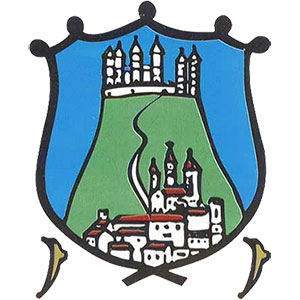 NOTA INFORMATIVA- SUBVENCIÓ DIPUTACIÓ DE GIRONASubprograma A5. Suport als programes municipals d’ajuts als esportistes gironins.1. ObjecteL’objecte d’aquestes bases és regular el procediment per a la concessió de subvencions per al suport als programes municipalsd’ajuts als esportistes gironins, menors de 20 anys i no professionals que:• Prèvia classificació, han participat individualment en les competicions esportives individuals de Campionatd’Espanya, Campionat d’Europa, Campionat del Món o Jocs Olímpics, organitzats per les seves respectives federacions esportives, reconegudes pel Consell Català de l’Esport.• Han participat amb les seleccions estatals en els campionats d’Europa, del Món o Jocs Olímpics, organitzats per les seves respectives federacions esportives, reconegudes pel Consell Català de l’Esport.2. Criteris de valoracióEl criteri de valoració és el del nivell de competició per a cada esportista que integra el programa, fins a 10 punts:• Medallista en campionats del món o Jocs Olímpics ..................... 10 punts• Participant en campionats del món o Jocs Olímpics .................... 9 punts• Medallista en campionats d’Europa ............................................... 8 punts• Participant en campionats d’Europa .............................................. 7 punts• Medallista en campionats d’Espanya............................................. 5 punts• Participant en campionats d’Espanya ............................................ 2 puntsNormativaBases reguladores de subvencions per a finançament de l’acció de promoció i foment de l’activitat física i esport a les comarques gironines 2019( Bop núm. 24 de 4 de febrer de 2019).Convocatòria de subvencions per al finançament de l’acció de promoció i foment de l’activitat física i esport a les comarques gironines 2019( Bop núm. 25 de 5 de febrer de 2019).Cal presentar un certificat d’empadronament, DNI, classificació i fer la sol·licitud a l’Ajuntament de Llívia abans del 28 d’agost.